OPERANT CONDITIONING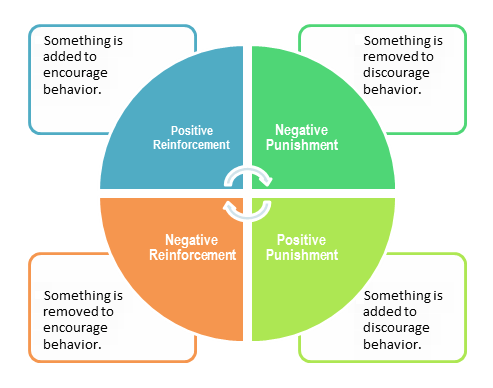 